Лабораторная работа №1Тема: «Исследование Вольт-Амперной Характеристики (ВАХ) и построение модели замещения полупроводникового диода»Ход выполненияВыполнить выбор ПП диода в соответствии с номером по списку в академическом журнале группы по следующей таблице:Таб.1.1 – Таблица названий диодов для которых выполняется исследование ВАХ:В случае невозможности нахождения в библиотеке модели ПП диода необходимо обратится к преподавателю за индивидуальным вариантом модели ПП диода.Построить в среде моделирования электронных схем испытательную схему, приведенную на рис.1.1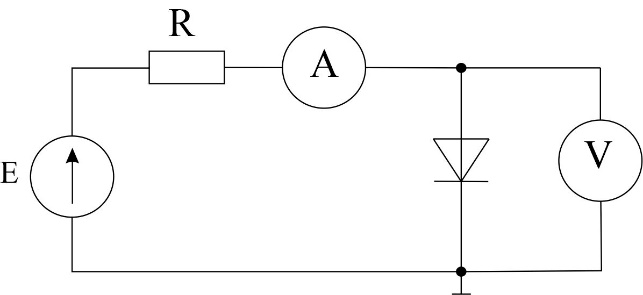 Рис.1.1 - Испытательная схема.Изменяя значения ЭДС источника и сопротивление резистора в испытательной схеме получить группу пар значений протекающих через диод токов и теряемых на нем напряжений. Пары значений в дальнейшем будем называть координатами нагрузочных точек в осях координат ВАХ. Количество нагрузочных точек должно быть не менее 10. Выбор положения точек в пространстве координат ВАХ выполняется следующим образом как показано на рис. 1.2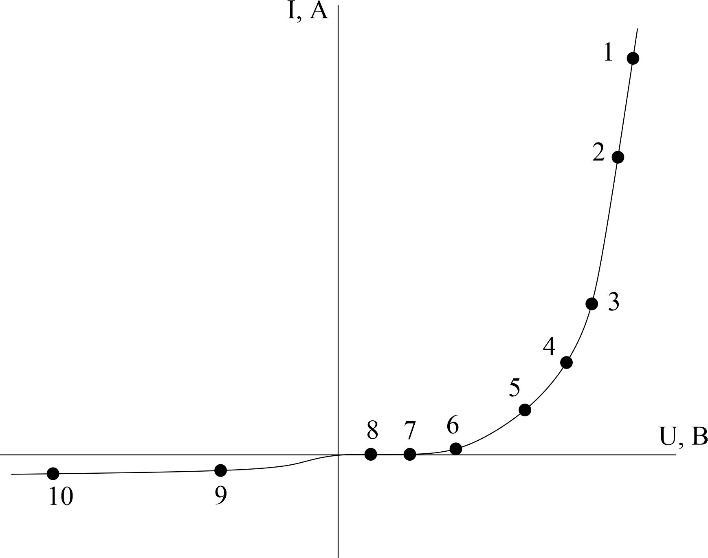 Рис. 1.2 – ВАХ полупроводникового диодаа) 3 точки на открытом участке ВАХ при прямом включении диода (диод полностью открыт).б) 3 точки на участке ВАХ открытия диода при прямом включениив) 3 точки на участке ВАХ когда диод закрыт при прямом включении.г) 3 точки при обратном включении диода.Полученные результаты измерений занести в таблицу. Построить ВАХ ПП диодаНа основе построенной ВАХ выполнить ее линейную аппроксимацию в виде: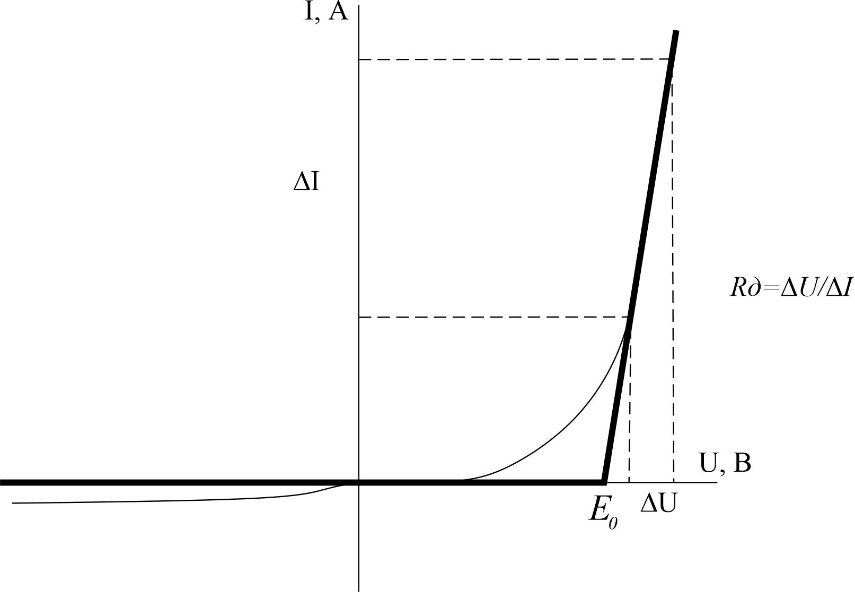 Рис. 1.3 – ВАХ линейной модели ПП диодаОпределить параметры линейной модели замещения ПП диода: Rд – динамическое сопротивление диода при прямом включении; E0(U0) – напряжение открытия диода. Построить линейную модель ПП диода: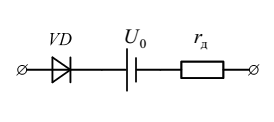 Рис. 1.4 – Линейная схема замещения ПП диода.Отчет по лабораторной работе должен содержатьОсновные технические данные о исследуемом диодеСведенные в таблицу значения токов протекающих через диод и падений напряжений на ПП диоде.Построенную ВАХ диодаПостроенную ВАХ линейной схемы замещенияПараметры линейной схемы замещенияВыводыКонтрольные вопросы№ п/пГруппа №1Группа №211N4561N914B21N4571N91631N457A1N916A41N4581N916B51N458A1N349161N4591N349271N459A1N349381N461A1N349491N462A1N3495101N463A1N3600111N482B1N3879121N483B1N3880131N484B1N3881141N485B1N3882151N6251N3883161N6261N3889171N6271N3890181N6281N3891191N6291N3892201N6581N3893211N6591N3899221N6601N3900231N6611N3901241N9141N3902251N914A1N3903№12345678910U,ВI, А